Human Rights in the UKLO: to analyse how human rights have developed in the UKTask 1: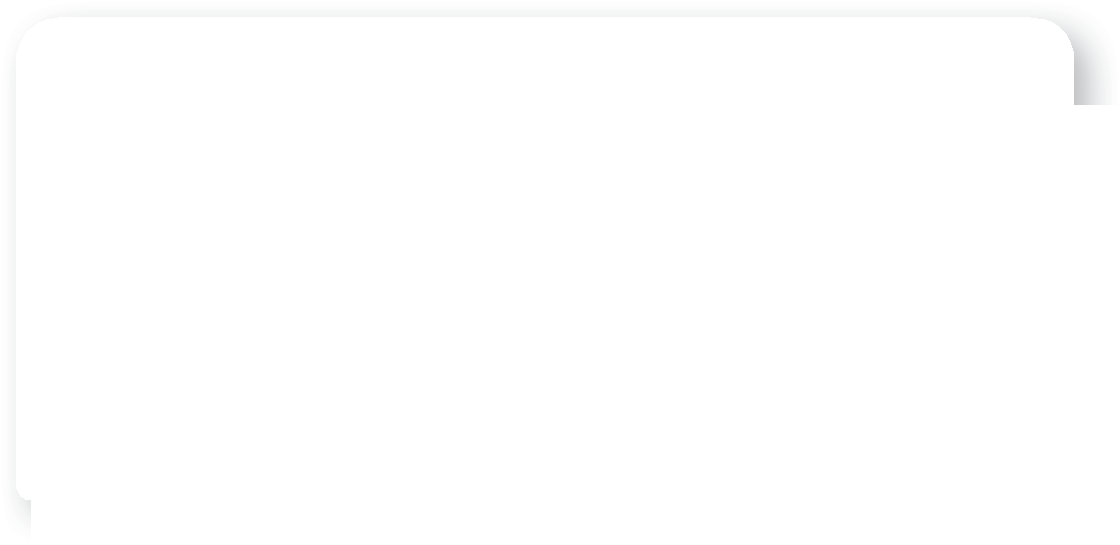 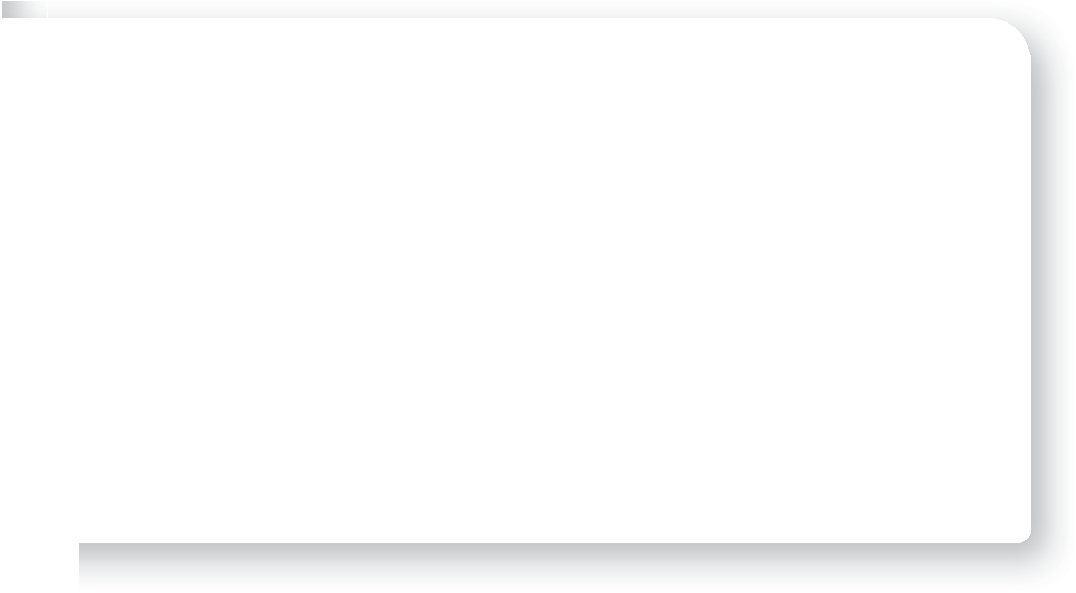 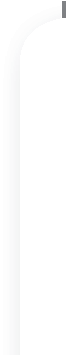 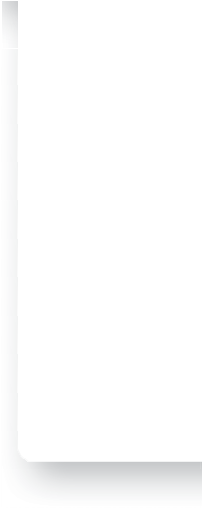 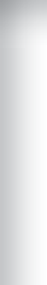 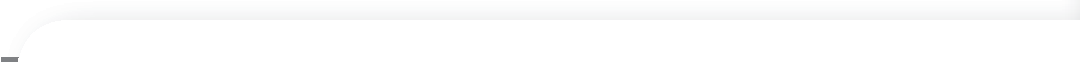 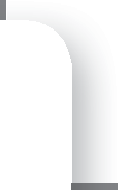 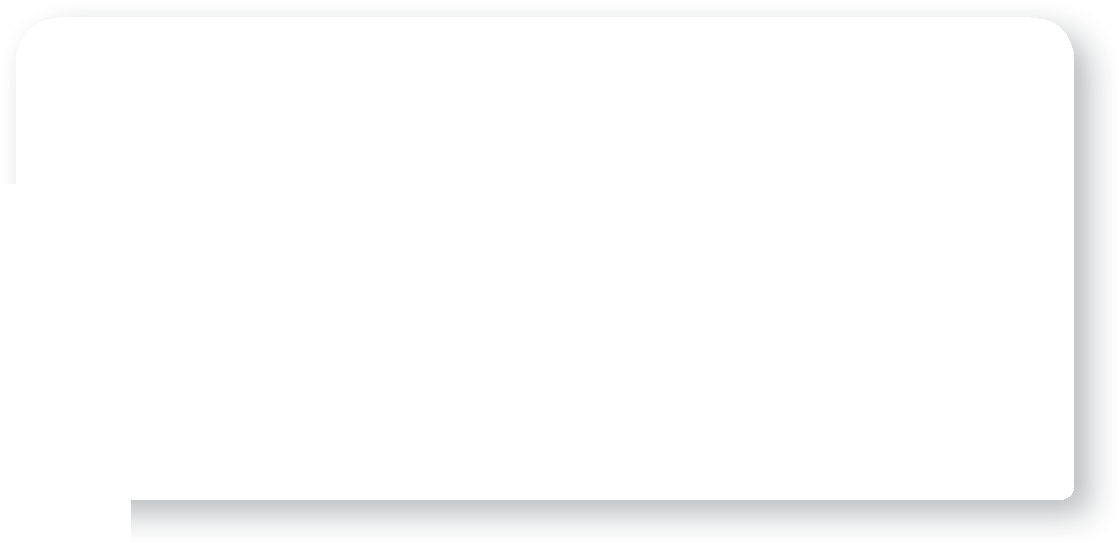 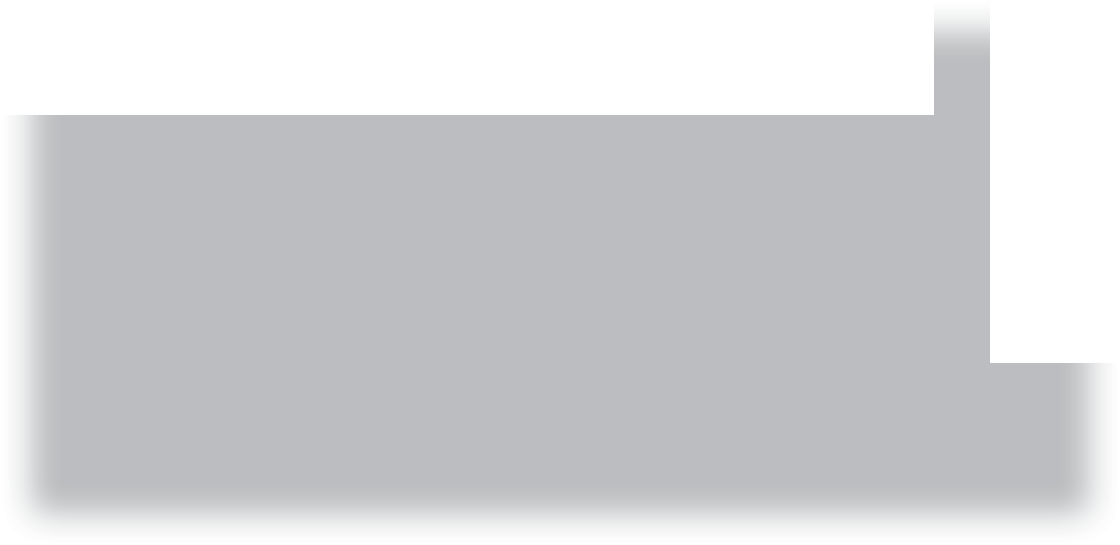 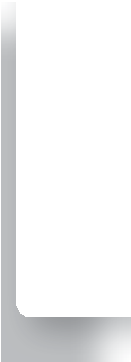 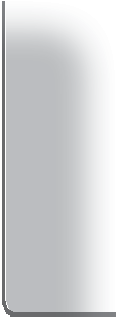 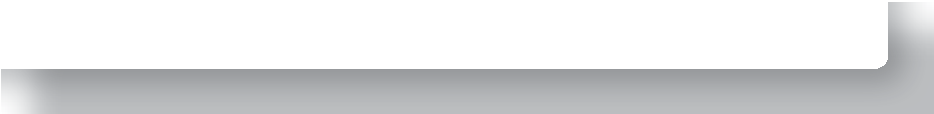 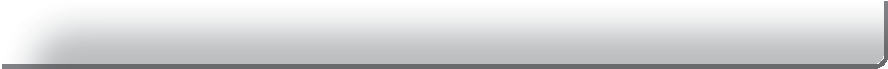 Match the statements above to their correct definitionsWhich definitions match which concept?Magna Carta, 1215.  	Universal Declaration of Human Rights, 1948.  	European Convention on Human Rights, 1950.  	European Convention on the Rights of the Child, 1989.  	Human Rights Act, 1998.  	The diagram below shows some of the rights in the UN Convention on the Rights of the Child (1989). Read these and then answer the questions below about how children’s rights are connected to the Magna Carta. 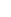 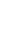 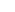 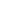 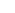 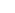 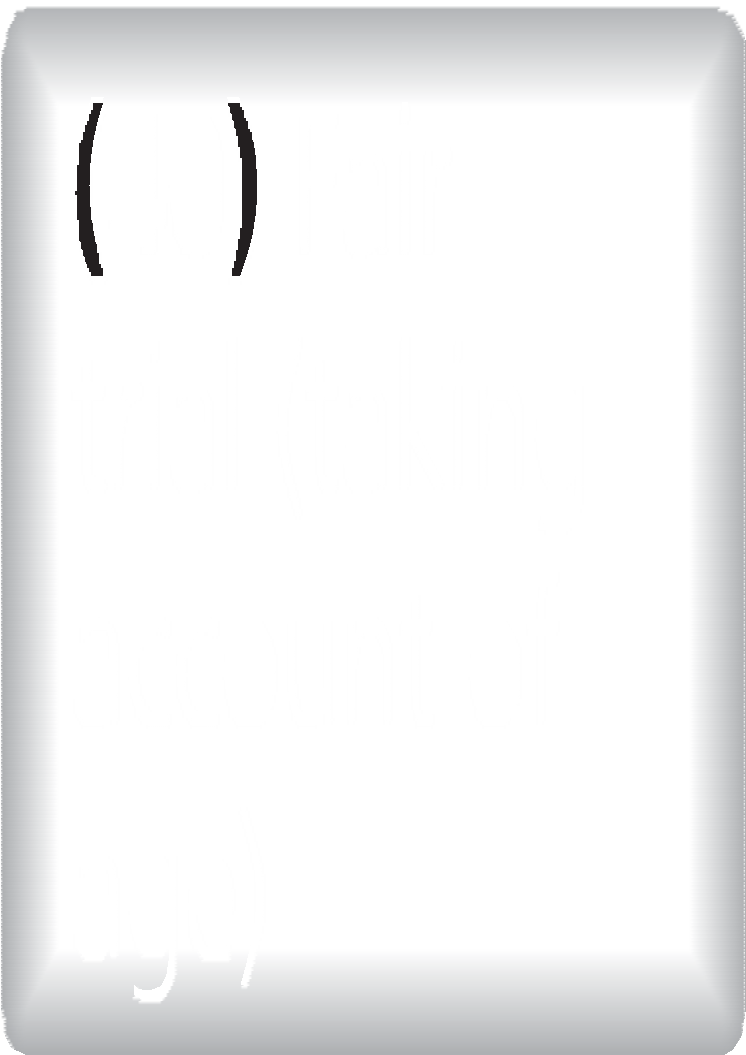 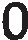 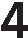 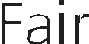 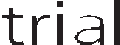 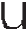 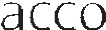 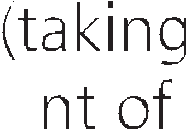 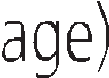 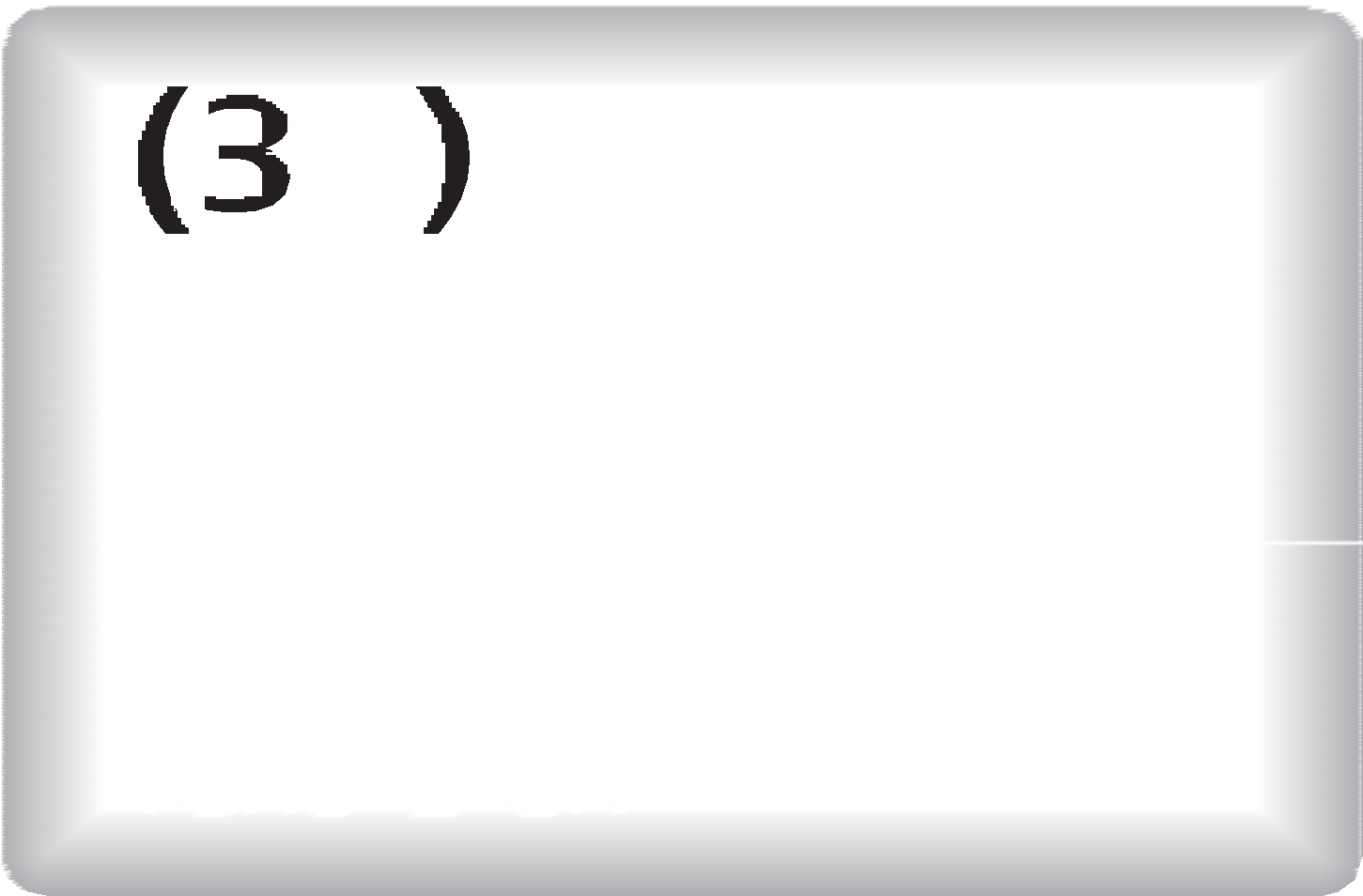 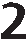 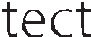 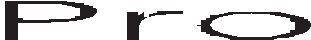 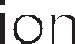 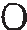 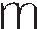 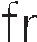 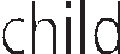 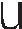 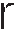 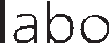 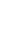 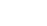 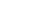 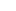 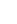 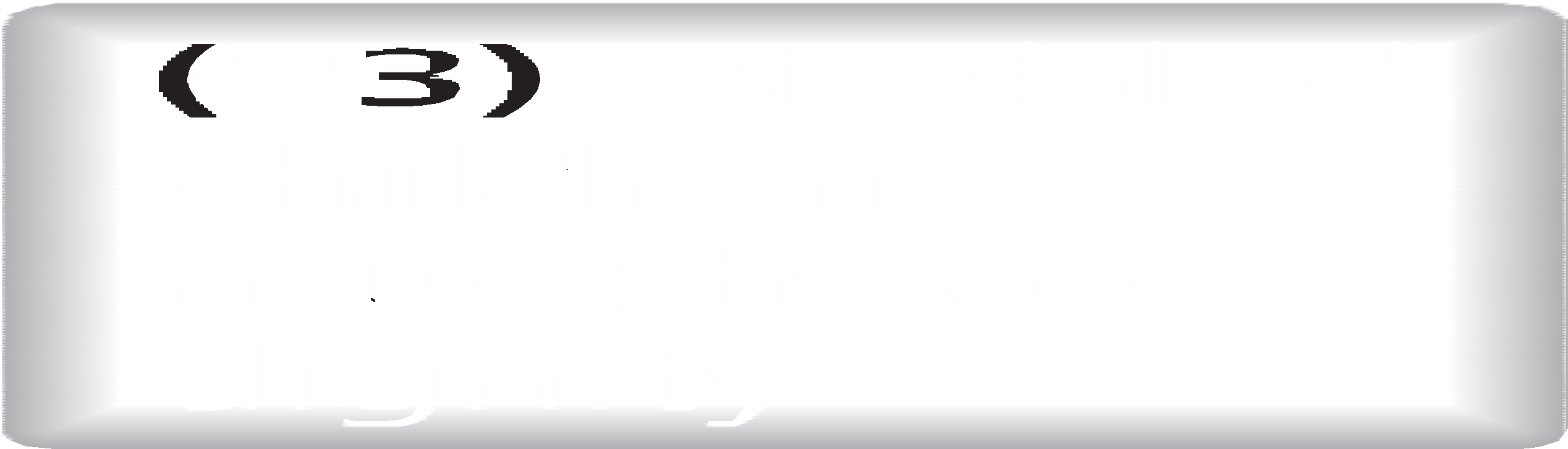 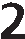 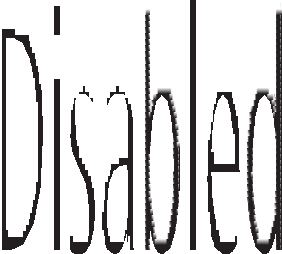 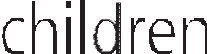 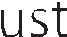 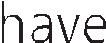 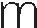 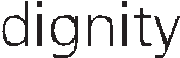 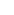 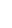 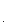 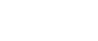 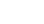 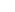 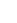 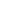 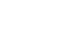 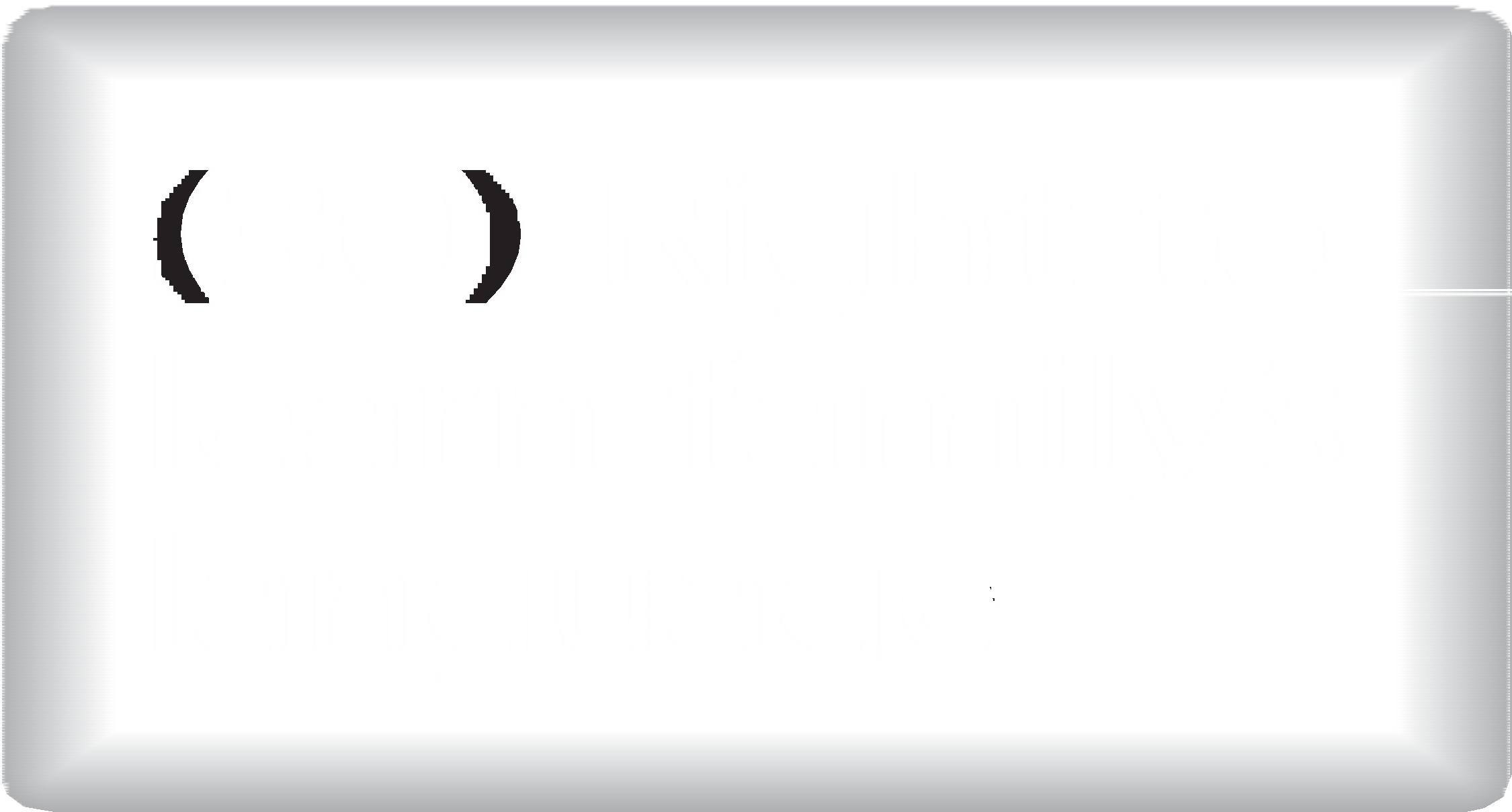 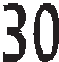 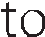 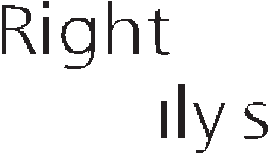 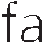 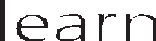 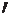 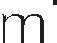 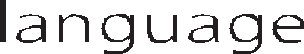 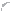 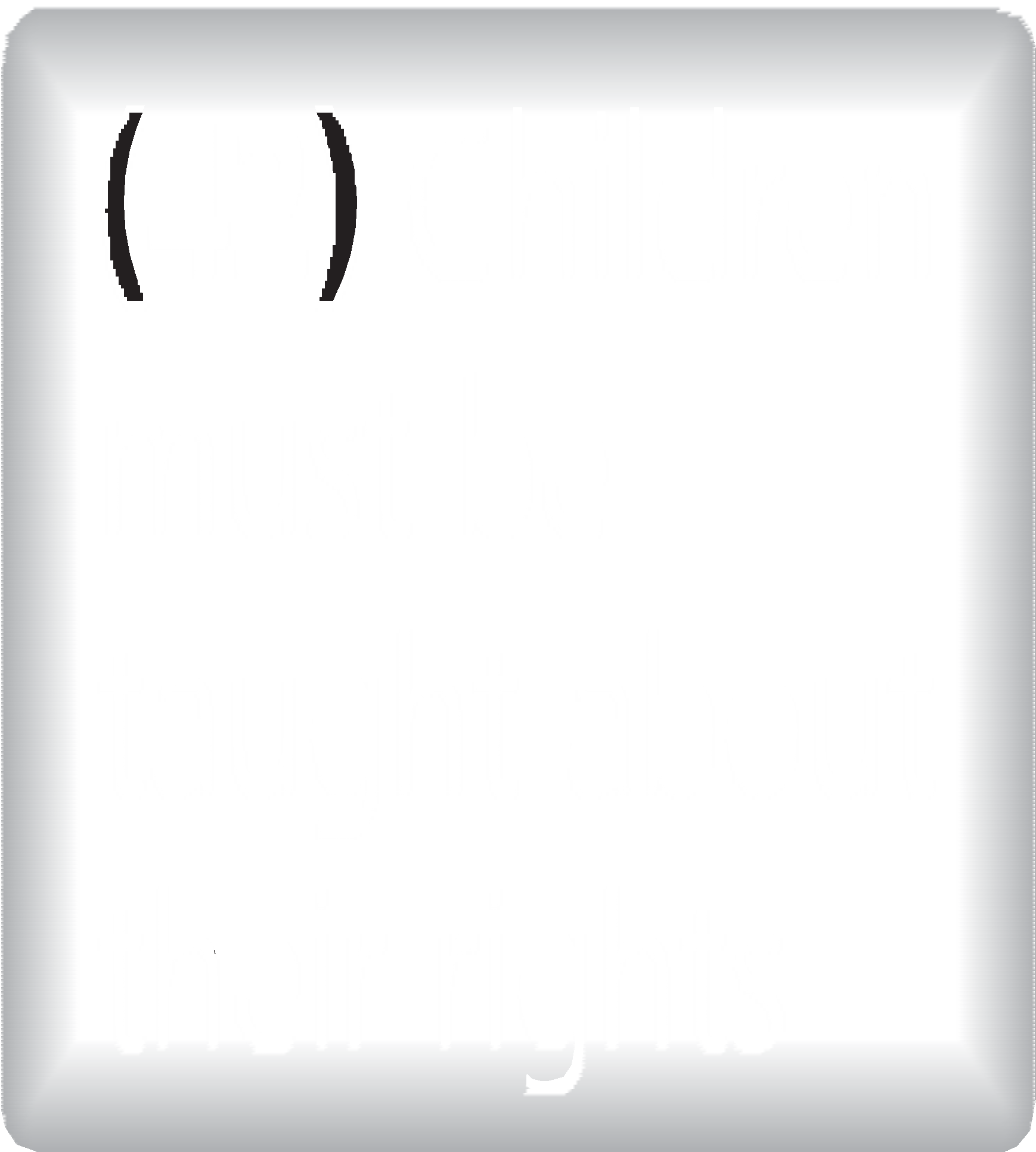 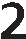 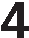 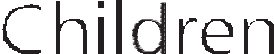 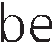 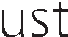 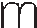 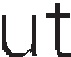 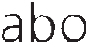 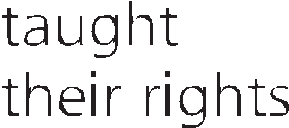 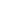 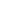 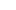 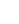 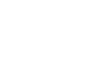 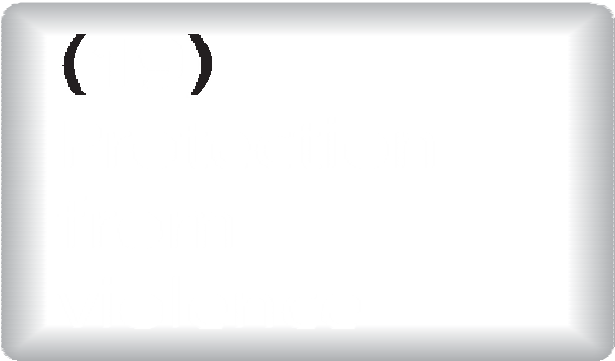 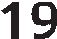 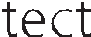 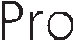 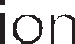 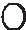 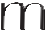 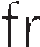 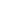 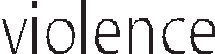 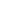 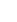 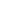 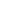 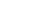 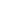 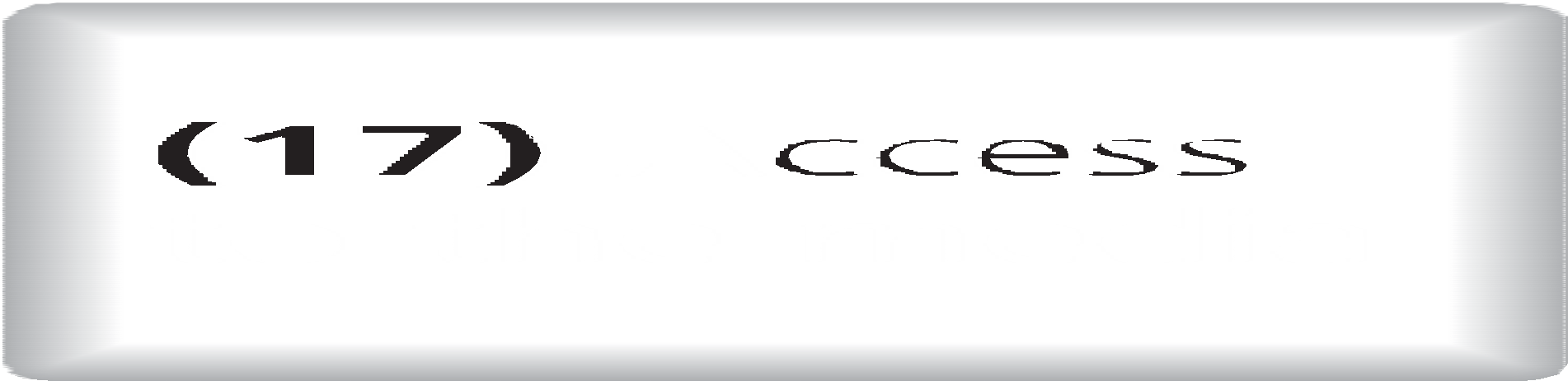 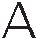 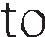 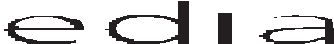 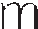 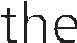 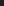 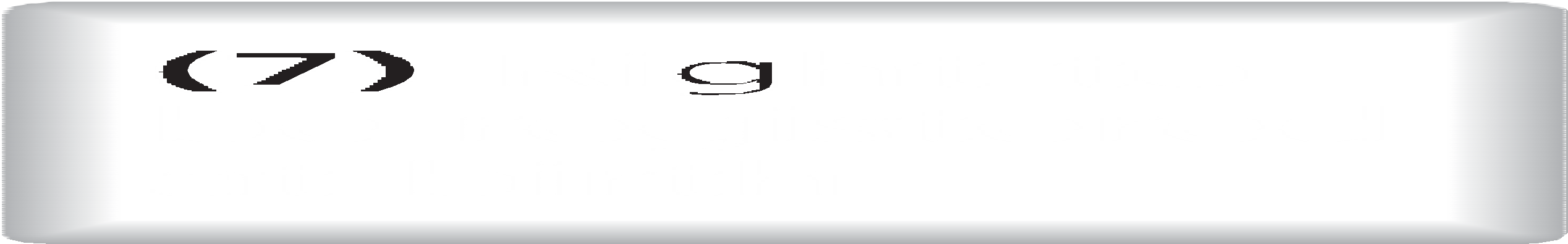 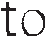 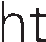 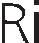 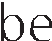 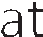 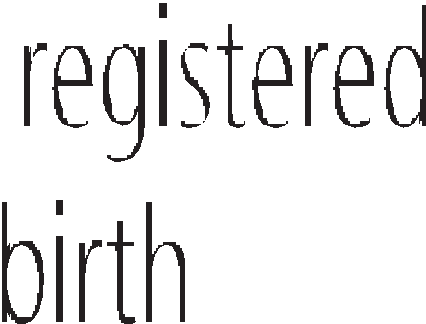 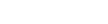 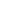 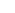 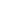 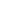 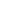 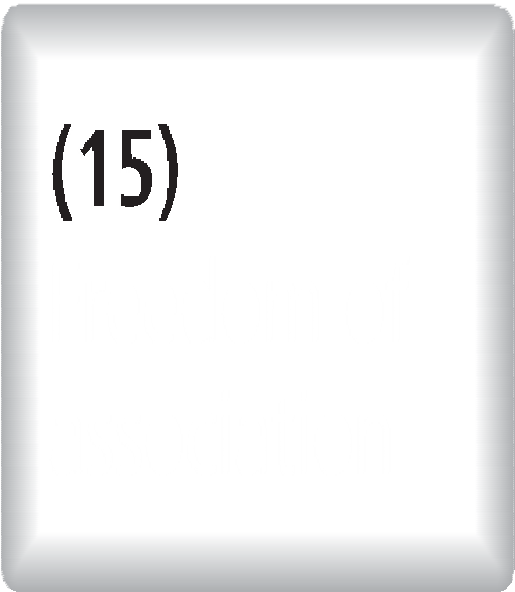 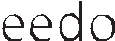 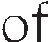 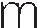 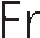 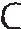 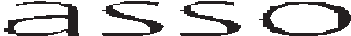 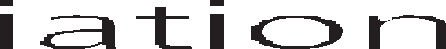 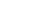 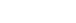 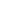 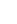 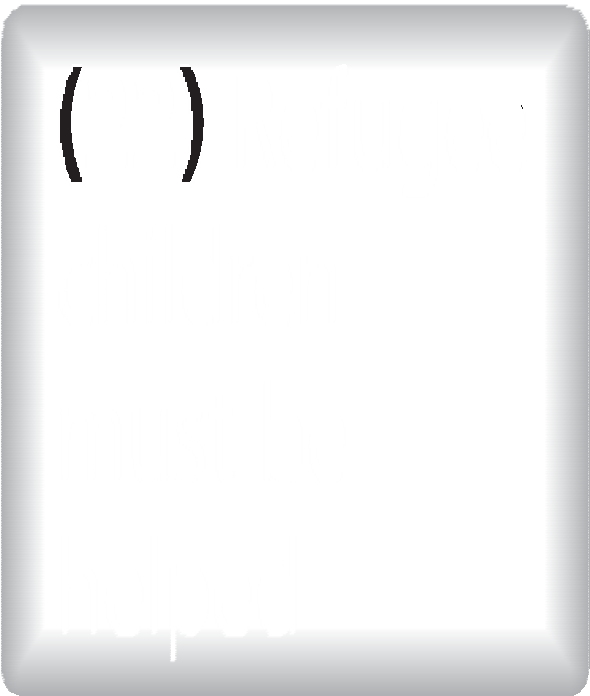 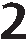 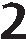 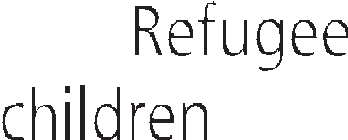 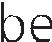 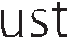 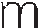 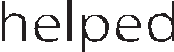 Task 2: Are children in the UK taught about their rights (article 42)?Which of the ten articles above do you think is the most important today to under-18s in the UK? Why?The Magna Carta set out to guarantee justice. How does the UN Convention on the Rights of the Child support justice for under-18s?The Magna Carta also wanted to stop ‘arbitrary rule’ (unfair decisions that are rushed through with little thought). How does the UN Convention on the Rights of the Child help under-18s with this?